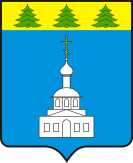 АДМИНИСТРАЦИЯ ЗНАМЕНСКОГО РАЙОНА ОРЛОВСКОЙ ОБЛАСТИПОСТАНОВЛЕНИЕ « 13 » мая 2022 года                                                                                                      № 214       с. ЗнаменскоеО внесении   изменений   в  Постановление Администрации        Знаменского     района Орловской области от 29 декабря 2011 года № 265  «Об   утверждении   Положения  об оплате труда работников  образовательных учреждений Знаменского района Орловской области»В соответствии со статьей 133 Трудового  кодекса Российской Федерации,  Законом  Орловской области от 6 сентября 2013 года № 1525-ОЗ  «Об образовании в Орловской области», Законом Орловской области от 28 декабря 2004 года  № 468-ОЗ «Об оплате труда работников государственных учреждений Орловской области» и в целях дальнейшего обеспечения социальной поддержки и материального стимулирования работников муниципальных образовательных учреждений  Знаменского района Орловской области                               П О С Т А Н О В Л Я Ю:       1. Внести в постановление Администрации  Знаменского  района Орловской области от 29 декабря 2011 года № 265 «Об утверждении  Положения об оплате труда работников  образовательных учреждений  Знаменского  района Орловской области» следующие изменения:       1.1. В Положение об оплате труда работников муниципальных образовательных учреждений  Знаменского  района  Орловской  области  добавить пункт 14  следующего содержания:        «14. Заработная плата работника, полностью отработавшего за отчетный  период норму рабочего времени и выполнившего нормы труда (трудовые обязанности), не может быть ниже минимального размера оплаты труда.»      2.   Исполняющей обязанности начальника Отдела  образования Администрации Знаменского  района (Пехтерева Т.А.) предоставить электронную версию настоящего постановления в отдел организационно-кадровой работы и делопроизводства (Борисенко  А.С.) для размещения на официальном  сайте  Администрации  Знаменского  района в сети «Интернет».      3.  Контроль за исполнением  настоящего постановления возложить на исполняющую обязанности заместителя главы Администрации Знаменского района Орловской области по социальной работе  М.М. Ставцеву.        Глава  Знаменского  района                                          С.В. Семочкин